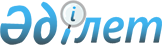 О внесении изменения и дополнения в постановление Правительства Республики Казахстан от 15 октября 1998 года № 1039Постановление Правительства Республики Казахстан от 7 декабря 1998 года № 1255

      В связи с передачей соответствующих полномочий закрытого акционерного общества "НСБК-групп" закрытому акционерному обществу "Фонд развития малого предпринимательства" Правительство Республики Казахстан ПОСТАНОВЛЯЕТ: 

      1. Внести в постановление Правительства Республики Казахстан от 15 октября 1998 года № 1039 P981039_ "Об образовании Правительственной целевой группы по реализации промышленной политики и государственной поддержки отечественных товаропроизводителей" следующее изменение и дополнение: 

      1) ввести в состав Правительственной целевой группы по реализации промышленной политики и государственной поддержки отечественных товаропроизводителей:     Умбетова Алтынбека       - президента закрытого акционерного общества         Смагуловича             "Фонд развития малого предпринимательства"     2) вывести из указанного состава Иванова Виктора Михайловича, Какимжанова Зейнуллу Халидолловича.     2. Настоящее постановление вступает в силу со дня подписания.       Премьер-Министр     Республики Казахстан (Корректор:  И.СкляроваСпециалист: Э.Жакупова)   
					© 2012. РГП на ПХВ «Институт законодательства и правовой информации Республики Казахстан» Министерства юстиции Республики Казахстан
				